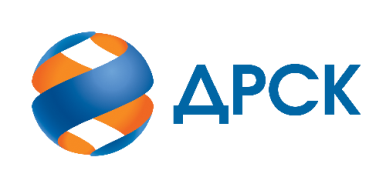 Акционерное Общество«Дальневосточная распределительная сетевая компания»ПРОТОКОЛ № 538/МР-ВПзаседания Закупочной комиссии по запросу котировок в электронной форме на право заключения договор: «Арматура электротехническая», лот 403701-РЕМ ПРОД-2020-ДРСК№ ЕИС – 32009410064 СПОСОБ И ПРЕДМЕТ ЗАКУПКИ: запрос котировок в электронной форме на право заключения договора: «Арматура электротехническая», лот 403701-РЕМ ПРОД-2020-ДРСККОЛИЧЕСТВО ПОДАННЫХ ЗАЯВОК НА УЧАСТИЕ В ЗАКУПКЕ: 5 (пять) заявок.КОЛИЧЕСТВО ОТКЛОНЕННЫХ ЗАЯВОК: 0 (ноль) заявок.ВОПРОСЫ, ВЫНОСИМЫЕ НА РАССМОТРЕНИЕ ЗАКУПОЧНОЙ КОМИССИИ: О рассмотрении результатов оценки заявок Участников.Об отклонении заявки ООО "К-ЭЛЕКТРОТЕХНИК"О признании заявок соответствующими условиям Документации о закупке.О ранжировке заявок.О выборе победителя закупки.РЕШИЛИ:По вопросу № 1Признать объем полученной информации достаточным для принятия решения.Принять к рассмотрению заявки следующих участников:По вопросу №21. Отклонить заявку Участника ООО " К-ЭЛЕКТРОТЕХНИК "  от дальнейшего рассмотрения на основании подпункта «г» 4.9.6 Документации о закупке, как несоответствующую следующим требованиям:По вопросу №3Признать заявки:ООО"ЭЛЕКТРОСИСТЕМЫ"ИНН/КПП2721127783/272401001ОГРН105274016569,ООО"РТК"НОВЫЕТЕХНОЛОГИИ"ИНН/КПП5902884036/590401001ОГРН1115902012544, ООО ПРОИЗВОДСТВЕННО-ТОРГОВАЯ КОМПАНИЯ "АЛТАЙ" ИНН/КПП2225157854/222501001ОГРН1152225005217, ООО "ГЛАВЭЛЕКТРОСНАБ" ИНН/КПП5405444726/540501001ОГРН 1115476141296 соответствующими условиям Документации о закупке и принять их к дальнейшему рассмотрению.По вопросу № 4Утвердить ранжировку заявок:По вопросу № 5Признать Победителем закупки Участника, занявшего 1 (первое) место в ранжировке по степени предпочтительности для Заказчика: ООО  ПРОИЗВОДСТВЕННО-ТОРГОВАЯ КОМПАНИЯ "АЛТАЙ" ИНН/КПП2225157854/222501001 ОГРН 1152225005217 с ценой заявки  2 182 410,00 руб. без учета НДС. Срок поставки: в течение 90 дней с даты заключения договора. Условия оплаты: Расчёт за поставленный товар осуществляется: в течение 30 (тридцати) календарных дней/ 15 (пятнадцати) рабочих дней (в случае если Поставщик является субъектом МСП) с даты подписания акта сдачи-приёмки товара, товарной накладной (ТОРГ-12) на основании счета, выставленного Поставщиком, и с учетом пункта 2.4.2. Договора. Гарантийные обязательства: Гарантия на продукцию: 12 месяцев с  даты подписания накладной ТОРГ-12. 2. Инициатору договора обеспечить подписание договора с Победителем не ранее чем через 10 (десять) календарных дней и не позднее 20 (двадцати) календарных дней после официального размещения итогового протокола по результатам закупки.3. Победителю закупки в срок не позднее 3 (трех) рабочих дней с даты официального размещения итогового протокола по результатам закупки обеспечить направление по адресу, указанному в Документации о закупке, информацию о цепочке собственников, включая бенефициаров (в том числе конечных), по форме и с приложением подтверждающих документов согласно Документации о закупке.Секретарь Закупочной комиссии 1 уровня  		                                  Г.М. Терёшкинаг. Благовещенск«23» сентября 2020№п/пДата и время регистрации заявкиНаименование Участника, его адрес, ИНН и/или идентификационный номерЦена заявки, руб. без НДС 26.08.2020 09:51ОБЩЕСТВО С ОГРАНИЧЕННОЙ ОТВЕТСТВЕННОСТЬЮ "ЭЛЕКТРОСИСТЕМЫ" 
ИНН/КПП 2721127783/272401001 
ОГРН 10527401656972 254 024.2827.08.2020 07:40ОБЩЕСТВО С ОГРАНИЧЕННОЙ ОТВЕТСТВЕННОСТЬЮ "РТК "НОВЫЕ ТЕХНОЛОГИИ" 
ИНН/КПП 5902884036/590401001 
ОГРН 11159020125442 337 699.0027.08.2020 07:47ОБЩЕСТВО С ОГРАНИЧЕННОЙ ОТВЕТСТВЕННОСТЬЮ ПРОИЗВОДСТВЕННО-ТОРГОВАЯ КОМПАНИЯ "АЛТАЙ" 
ИНН/КПП 2225157854/222501001 
ОГРН 11522250052172 182 410.0027.08.2020 08:22ОБЩЕСТВО С ОГРАНИЧЕННОЙ ОТВЕТСТВЕННОСТЬЮ "К-ЭЛЕКТРОТЕХНИК" 
ИНН/КПП 5502049009/550101001 
ОГРН 10255005262152 890 723.0226.08.2020 15:06ОБЩЕСТВО С ОГРАНИЧЕННОЙ ОТВЕТСТВЕННОСТЬЮ "ГЛАВЭЛЕКТРОСНАБ" 
ИНН/КПП 5405444726/540501001 
ОГРН 11154761412962 246 206.00№п/пНаименование Участника, его адрес, ИНН и/или идентификационный номерЦена заявки, руб. без НДС Дата и время регистрации заявки1ОБЩЕСТВО С ОГРАНИЧЕННОЙ ОТВЕТСТВЕННОСТЬЮ "ЭЛЕКТРОСИСТЕМЫ" 
ИНН/КПП 2721127783/272401001 
ОГРН 10527401656972 254 024.2826.08.2020 09:512ОБЩЕСТВО С ОГРАНИЧЕННОЙ ОТВЕТСТВЕННОСТЬЮ "РТК "НОВЫЕ ТЕХНОЛОГИИ" 
ИНН/КПП 5902884036/590401001 
ОГРН 11159020125442 337 699.0027.08.2020 07:403ОБЩЕСТВО С ОГРАНИЧЕННОЙ ОТВЕТСТВЕННОСТЬЮ ПРОИЗВОДСТВЕННО-ТОРГОВАЯ КОМПАНИЯ "АЛТАЙ" 
ИНН/КПП 2225157854/222501001 
ОГРН 11522250052172 182 410.0027.08.2020 07:474ОБЩЕСТВО С ОГРАНИЧЕННОЙ ОТВЕТСТВЕННОСТЬЮ "К-ЭЛЕКТРОТЕХНИК" 
ИНН/КПП 5502049009/550101001 
ОГРН 10255005262152 890 723.0227.08.2020 08:225ОБЩЕСТВО С ОГРАНИЧЕННОЙ ОТВЕТСТВЕННОСТЬЮ "ГЛАВЭЛЕКТРОСНАБ" 
ИНН/КПП 5405444726/540501001 
ОГРН 11154761412962 246 206.0026.08.2020 15:06№ п/пОснования для отклонения1.В составе заявки участника в техническом предложении позиция 1 (кабельная муфта для кабеля сечением 120-240) не является эквивалентной к заявленной в технических требованиях к закупке (кабельная муфта для кабеля сечением 70-120), так как предложенные муфты не подходят на запрашиваемый диапазон сечений кабеля, что не соответствует условиям пункта 6.1 документации о закупке, в котором установлено следующее требование: Эквивалентная продукция - это продукция, которая по техническим и функциональным характеристикам не уступает характеристикам, заявленным в документации о закупке, в том числе по гарантийным срокам и срокам эксплуатации.По результатам дополнительной экспертизы замечание не снято.В предложенном разъяснении участника, в пункте 1 технического предложения предложены две разные муфты. Первая предлагаемая муфта для кабеля с бумагомасленой изоляцией (GUSJ-42/70-120- 3HL) не является аналогом.  Вторая (POLJ-42/3x70-120) эквивалентна запрашиваемой в техническом задании Заказчика. Что противоречит требованиям пункта 4.5.5.2 Документации о закупке: «При описании продукции Участник обязан подтвердить соответствие поставляемой продукции требованиям Документации о закупке в отношении всех показателей, которые в ней установлены. При этом должны указываться точные и не допускающие двусмысленного толкования показатели».Кроме того, в пункте 1 участник, после дополнительного запроса, изменил суть своего первичного технического предложения (вместо TRAJ-42/1x120-240-3HL были предложены GUSJ-42/70-120-3HL или POLJ-42/3x70-120), что противоречит требованиям пункта 4.10.2 Документации о закупке: «Не допускаются ответы со стороны Участников, изменяющие суть заявки (предмет, объем, цена, номенклатура предлагаемой Участником продукции)».  2.В составе заявки участника в техническом предложении позиция 6 (кабельная муфта для кабеля сечением 70-120 с бумажной изоляцией) не является эквивалентной к заявленной в технических требованиях к закупке (кабельная муфта для кабеля сечением 50-120 с пластмассовой изоляцией), так как предложенные муфты не походят для использования на кабеле с изоляцией из сшитого полиэтилена и предложены на более узкий диапазон сечений кабеля, что не соответствует условиям пункта 6.1 документации о закупке, в котором установлено следующее требование: Эквивалентная продукция - это продукция, которая по техническим и функциональным характеристикам не уступает характеристикам, заявленным в документации о закупке, в том числе по гарантийным срокам и срокам эксплуатации.По результатам дополнительной экспертизы замечание не снято.В предложенном разъяснении участника, в пункте 6 технического предложения предложены две разные муфты. Первая предлагаемая муфта для кабеля с бумагомасленой изоляцией (GUSJ-42/70-120- 3HL) не является аналогом.  Вторая (POLJ-42/3x70-120) эквивалентна запрашиваемой в техническом задании Заказчика. Что противоречит требованиям пункта 4.5.5.2 Документации о закупке: «При описании продукции Участник обязан подтвердить соответствие поставляемой продукции требованиям Документации о закупке в отношении всех показателей, которые в ней установлены. При этом должны указываться точные и не допускающие двусмысленного толкования показатели».3.В составе заявки участника в техническом предложении позиция 7 (кабельная муфта для кабеля с бумажной изоляцией) не является эквивалентной к заявленной в технических требованиях к закупке (кабельная муфта для кабеля с пластмассовой изоляцией), так как предложенные муфты не походят для использования на кабеле с изоляцией из сшитого полиэтилена, что не соответствует условиям пункта 6.1 документации о закупке, в котором установлено следующее требование: Эквивалентная продукция - это продукция, которая по техническим и функциональным характеристикам не уступает характеристикам, заявленным в документации о закупке, в том числе по гарантийным срокам и срокам эксплуатации.По результатам дополнительной экспертизы замечание не снято.В предложенном разъяснении участника, в пункте 7 технического предложения предложены две разные муфты. Первая предлагаемая муфта для кабеля с бумагомасленой изоляцией (GUSJ-42/120-240-1HL) не является аналогом.  Вторая (POLJ-42/1x120-240) эквивалентна запрашиваемой в техническом задании Заказчика. Что противоречит требованиям пункта 4.5.5.2 Документации о закупке: «При описании продукции Участник обязан подтвердить соответствие поставляемой продукции требованиям Документации о закупке в отношении всех показателей, которые в ней установлены. При этом должны указываться точные и не допускающие двусмысленного толкования показатели».4.В составе заявки участника в техническом предложении позиция 8 (кабельная муфта для кабеля с бумажной изоляцией) не является эквивалентной к заявленной в технических требованиях к закупке (кабельная муфта для кабеля с пластмассовой изоляцией), так как предложенные муфты не походят для использования на кабеле с изоляцией из сшитого полиэтилена, что не соответствует условиям пункта 6.1 документации о закупке, в котором установлено следующее требование: Эквивалентная продукция - это продукция, которая по техническим и функциональным характеристикам не уступает характеристикам, заявленным в документации о закупке, в том числе по гарантийным срокам и срокам эксплуатации.По результатам дополнительной экспертизы замечание не снято.В предложенном разъяснении участника, в пункте 8 технического предложения предложены две разные муфты. Первая предлагаемая муфта для кабеля с бумагомасленой изоляцией (GUSJ-42/120-240-1HL) не является аналогом.  Вторая (POLJ-42/1x120-240) эквивалентна запрашиваемой в техническом задании Заказчика. Что противоречит требованиям пункта 4.5.5.2 Документации о закупке: «При описании продукции Участник обязан подтвердить соответствие поставляемой продукции требованиям Документации о закупке в отношении всех показателей, которые в ней установлены. При этом должны указываться точные и не допускающие двусмысленного толкования показатели».Место в итоговой ранжировкеНаименование Участника и/или идентификационный номерДата и время регистрации заявкиИтоговая цена заявки, 
руб. без НДСВозможность применения приоритета в соответствии с 925-ПП1 местоОБЩЕСТВО С ОГРАНИЧЕННОЙ ОТВЕТСТВЕННОСТЬЮ ПРОИЗВОДСТВЕННО-ТОРГОВАЯ КОМПАНИЯ "АЛТАЙ" 
ИНН/КПП 2225157854/222501001 
ОГРН 115222500521727.08.2020 07:472 182 410,00нет2 местоОБЩЕСТВО С ОГРАНИЧЕННОЙ ОТВЕТСТВЕННОСТЬЮ "ГЛАВЭЛЕКТРОСНАБ" 
ИНН/КПП 5405444726/540501001 
ОГРН 111547614129626.08.2020 15:062 246 206,00нет3 местоОБЩЕСТВО С ОГРАНИЧЕННОЙ ОТВЕТСТВЕННОСТЬЮ "ЭЛЕКТРОСИСТЕМЫ" 
ИНН/КПП 2721127783/272401001 
ОГРН 105274016569726.08.2020 09:512 254 024.28нет4 местоОБЩЕСТВО С ОГРАНИЧЕННОЙ ОТВЕТСТВЕННОСТЬЮ "РТК "НОВЫЕ ТЕХНОЛОГИИ" 
ИНН/КПП 5902884036/590401001 
ОГРН 111590201254427.08.2020 07:402 337 699,00нет